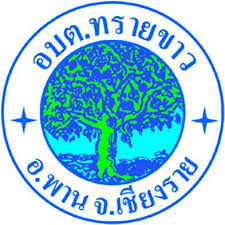 องค์การบริหารส่วนตำบลทรายขาว  แจ้งประชาสัมพันธ์แจ้งประชาสัมพันธ์ชำระค่าธรรมเนียมและต่อใบอนุญาตจัดตั้งหอพักเนื่องด้วย ใบอนุญาตประกอบกิจการจัดตั้งหอพัก จะสิ้นอายุ ในวันที่ ๓๑ ธันวาคม 2563  ทั้งนี้                     ผู้ขอรับใบอนุญาตต้องยื่นคำร้องขอต่ออายุใบอนุญาตภายในสามสิบวันก่อนสิ้นอายุใบอนุญาตนั้นองค์การบริหารส่วนตำบลทรายขาว จึงขอแจ้งประชาสัมพันธ์ให้ท่านดำเนินการต่ออายุใบอนุญาตดังกล่าว   โดยนำหลักฐานมาแสดงต่อเจ้าพนักงานท้องถิ่น ดังนี้สำเนาทะเบียนบ้านผู้จัดตั้งหอพัก  จำนวน  1 ฉบับสำเนาทะเบียนบัตรประชาชนผู้จัดตั้งหอพัก  จำนวน  1 ฉบับรูปถ่ายผู้จัดตั้งหอพัก   ขนาด 5*6 เชนติเมตร   จำนวน  2 รูปใบอนุญาตจัดตั้งหอพักฉบับจริงมาด้วยตั้งแต่บัดนี้จนถึงวันที่ 30 ธันวาคม พ.ศ. 2563 เวลา ๐๘.๓๐ – ๑๖.๓๐ น. ณ องค์การบริหารส่วนตำบลทรายขาว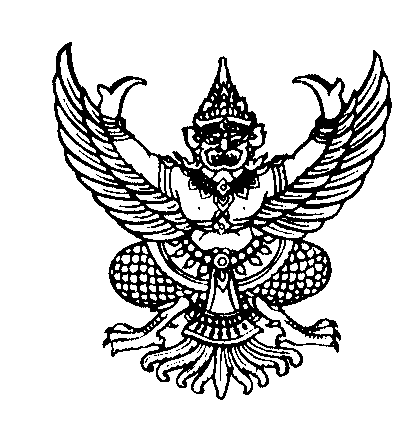 ที่  ชร 72402 /ว2068                                                 ที่ทำการองค์การบริหารส่วนตำบลทรายขาว						              ตำบลทรายขาว อำเภอพาน    จังหวัดเชียงราย    57120                                                                                                                           9  พฤศจิกายน    2563เรื่อง  แจ้งให้ต่อใบอนุญาตจัดตั้งหอพักเรียน ผู้ประกอบกิจการหอพัก สิ่งที่ส่งมาด้วย   คำขอต่อใบอนุญาตจัดตั้งหอพัก ( แบบ หพ.3)		               จำนวน   1  ฉบับ		อาศัยอำนาจตามความในมาตรา 5 วรรคสอง แห่งพระราชบัญญัติหอพัก พ.ศ.2558          และกฎกระทรวงกำหนดค่าธรรมเนียมเกี่ยวกับการประกอบกิจการหอพักและการเป็นผู้จัดการหอพัก พ.ศ.2560 ได้ประกาศในราชกิจจานุเบกษา  ฉบับกฤษฎีกา เล่ม 134 ตอนที่ 20 ก วันที่ 17 กุมภาพันธ์  2560   เพื่อในการดำเนินการประกอบกิจการหอพัก และการเป็นผู้จัดการหอพัก พ.ศ.2560 ถูกต้องตามระเบียบ ในการนี้ องค์การบริหารส่วนตำบลทรายขาว    จึงขอแจ้งให้ท่านมาชำระดังนี้  และให้ท่านนำเอกสารดังต่อไปนี้นำมาพร้อมกับคำขอต่อใบอนุญาตจัดตั้งหอพัก สำเนาทะเบียนบ้านผู้จัดตั้งหอพัก  จำนวน  1 ฉบับสำเนาทะเบียนบัตรประชาชนผู้จัดตั้งหอพัก  จำนวน  1 ฉบับรูปถ่ายผู้จัดตั้งหอพัก   ขนาด 5*6 เชนติเมตร   จำนวน  2 รูปใบอนุญาตจัดตั้งหอพักฉบับจริงมาด้วยค่าธรรมเนียมการต่อใบอนุญาตประกอบกิจการหอพัก  หอพักที่มีห้องไม่เกิน 50 ห้อง หรือมีพื้นที่ทุกห้องรวมกันไม่เกิน 1,000 ตารางเมตร อัตราค่าธรรมเนียม  1,500 บาท / 5 ปี  และหอพักที่มีห้อง    ไม่เกิน 101 ห้อง หรือมีพื้นที่ทุกห้องรวมกันไม่เกิน 2,000 ตารางเมตร อัตราค่าธรรมเนียม  2,000 บาท / 5 ปี		จึงเรียนมาเพื่อโปรดพิจารณาดำเนินการขอแสดงความนับถือ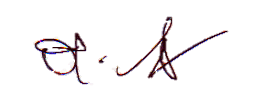 (นายทรงเพชร  ใจทน)นายกองค์การบริหารส่วนตำบลทรายขาวกองคลัง.งานจัดเก็บรายได้.โทร. 053-723962 ต่อ 33โทรสาร.053-723961		“ยึดมั่นหลักธรรรมาภิบาล  บริการเพื่อประชาชน”